О внесении изменений в постановление администрации муниципального образования Соль-Илецкий городской округ от 3 июля 2017 года № 1846-пВ целях поступления налоговых и иных обязательных платежей в бюджет городского округа и оздоровления муниципальных финансов Соль-Илецкого городского округа постановляю:1. Внести в постановление администрации муниципального образования Соль-Илецкий городской округ от 3 июля 2017 года № 1846-п «Об утверждении плана мероприятий по консолидации бюджетных средств и оптимизации бюджетных расходов муниципального образования Соль-Илецкий городской округ на 2017-2020 годы» (в редакции постановлений администрации от 07.05.2018 № 1009-п, от 24.12.2018 № 2897-п, от 28.02.2019 № 467-п, от 23.12.2019 № 2653-п, от 30.12.2020 № 4569-п, от 29.12.2021 № 2885-п) следующие изменения:1.1. наименование постановления изложить в новой редакции:«Об утверждении плана мероприятий по консолидации бюджетных средств и оптимизации бюджетных расходов муниципального образования Соль-Илецкий городской округ»;1.2. пункт 4 постановления изложить в новой редакции:«4. Контроль за исполнением настоящего постановления возложить на  заместителя главы администрации городского округа по экономике, бюджетным отношениям и инвестиционной политике Сахацкого Н.Н.».1.3. приложение к постановлению изложить в новой редакции согласно приложению к настоящему постановлению.2. Контроль за исполнением настоящего постановления возложить на  заместителя главы администрации городского округа по экономике, бюджетным отношениям и инвестиционной политике  Сахацкого Н.Н.3. Постановление вступает в силу после его официального опубликования на правовом портале муниципального образования Соль-Илецкий городской округ Оренбургской области» в сети «Интернет» pravo-soliletsk.ru.Глава муниципального образованияСоль-Илецкий городской округ                                                     В.И. ДубровинРазослано: в прокуратуру района, в дело, финансовому управлению, управлению образования, отделу культуры, комитет экономического анализа и прогнозирования, отделу по строительству, транспорту, ЖКХ, дорожному хозяйству, газификации и связи, отделу по управлению муниципальным имуществом, отделу архитектуры, градостроительства и земельных отношений.Приложениек постановлению администрации Соль-Илецкого городского округаот 30.12.2022 № 2701-пПлан мероприятий по консолидации бюджетных средств в целях оздоровления муниципальных финансов муниципального образования Соль-Илецкий городской округПриложение к плану мероприятий по консолидации бюджетныхсредств в целях оздоровления муниципальных финансовмуниципального образования Соль-Илецкий городской округБюджетный эффект от реализации плана мероприятий по консолидации бюджетных средств в целях оздоровления муниципальных финансов на 2020 - 2025 годы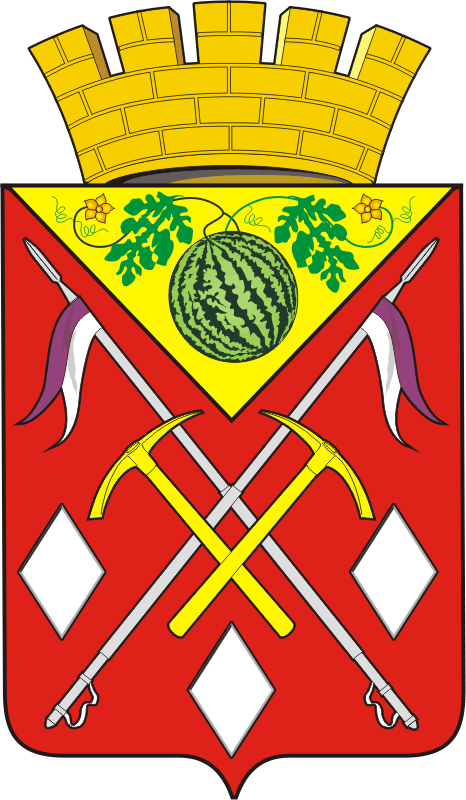 АДМИНИСТРАЦИЯМУНИЦИПАЛЬНОГООБРАЗОВАНИЯСОЛЬ-ИЛЕЦКИЙГОРОДСКОЙ ОКРУГОРЕНБУРГСКОЙ ОБЛАСТИПОСТАНОВЛЕНИЕ30.12.2022 № 2701-п№ п/пНаименование мероприятияНаименование мероприятияОтветственный исполнительОтветственный исполнительОтветственный исполнительОтветственный исполнительСрок реализацииСрок реализацииСрок реализацииНаименование показателя, единица измеренияНаименование показателя, единица измеренияНаименование показателя, единица измеренияНаименование показателя, единица измеренияЗначение показателяЗначение показателяЗначение показателяЗначение показателяЗначение показателяЗначение показателяЗначение показателя№ п/пНаименование мероприятияНаименование мероприятияОтветственный исполнительОтветственный исполнительОтветственный исполнительОтветственный исполнительСрок реализацииСрок реализацииСрок реализацииНаименование показателя, единица измеренияНаименование показателя, единица измеренияНаименование показателя, единица измеренияНаименование показателя, единица измерения2020год2021 год2022 год2022 год2023 год2024 год2025 год122333344455556788910111.1.Меры по увеличению поступлений налоговых и неналоговых доходовМеры по увеличению поступлений налоговых и неналоговых доходовМеры по увеличению поступлений налоговых и неналоговых доходовМеры по увеличению поступлений налоговых и неналоговых доходовМеры по увеличению поступлений налоговых и неналоговых доходовМеры по увеличению поступлений налоговых и неналоговых доходовМеры по увеличению поступлений налоговых и неналоговых доходовМеры по увеличению поступлений налоговых и неналоговых доходовМеры по увеличению поступлений налоговых и неналоговых доходовМеры по увеличению поступлений налоговых и неналоговых доходовМеры по увеличению поступлений налоговых и неналоговых доходовМеры по увеличению поступлений налоговых и неналоговых доходовМеры по увеличению поступлений налоговых и неналоговых доходовМеры по увеличению поступлений налоговых и неналоговых доходовМеры по увеличению поступлений налоговых и неналоговых доходовМеры по увеличению поступлений налоговых и неналоговых доходовМеры по увеличению поступлений налоговых и неналоговых доходовМеры по увеличению поступлений налоговых и неналоговых доходовМеры по увеличению поступлений налоговых и неналоговых доходов1.1.Утверждение плана по устранению неэффективных льгот (пониженных ставок по налогам)  в муниципальном образовании Соль-Илецкий городской  округУтверждение плана по устранению неэффективных льгот (пониженных ставок по налогам)  в муниципальном образовании Соль-Илецкий городской  округУтверждение плана по устранению неэффективных льгот (пониженных ставок по налогам)  в муниципальном образовании Соль-Илецкий городской  округадминистрация муниципального образования Соль-Илецкий городской округадминистрация муниципального образования Соль-Илецкий городской округдо 01.09.2020 года – проект муниципального правового актадо 01.09.2020 года – проект муниципального правового актадо 01.09.2020 года – проект муниципального правового актадо 01.09.2020 года – проект муниципального правового актаплан по устранению неэффективных льгот (пониженных ставок по налогам) (в муниципальном образовании Соль-Илецкий городской  округплан по устранению неэффективных льгот (пониженных ставок по налогам) (в муниципальном образовании Соль-Илецкий городской  округплан по устранению неэффективных льгот (пониженных ставок по налогам) (в муниципальном образовании Соль-Илецкий городской  округплан по устранению неэффективных льгот (пониженных ставок по налогам) (в муниципальном образовании Соль-Илецкий городской  округ11111111.2Оценка эффективности налоговых льгот (пониженных ставок по налогам), предоставляемых органами местного самоуправления по местным налогамОценка эффективности налоговых льгот (пониженных ставок по налогам), предоставляемых органами местного самоуправления по местным налогамОценка эффективности налоговых льгот (пониженных ставок по налогам), предоставляемых органами местного самоуправления по местным налогамфинансовое управление;комитет экономического анализа и прогнозированияфинансовое управление;комитет экономического анализа и прогнозированияза предшествующий налоговый период ежегодно,  до 1 августа текущего финансового годаза предшествующий налоговый период ежегодно,  до 1 августа текущего финансового годаза предшествующий налоговый период ежегодно,  до 1 августа текущего финансового годаза предшествующий налоговый период ежегодно,  до 1 августа текущего финансового годааналитическая записка, единицаналитическая записка, единицаналитическая записка, единицаналитическая записка, единиц11111111.3.Анализ эффективности установленного коэффициента К2 по единому налогу на вмененный доходАнализ эффективности установленного коэффициента К2 по единому налогу на вмененный доходАнализ эффективности установленного коэффициента К2 по единому налогу на вмененный доходкомитет экономического анализа и прогнозирования;финансовое управлениекомитет экономического анализа и прогнозирования;финансовое управлениеежегодно,до 1 апреляежегодно,до 1 апреляежегодно,до 1 апреляежегодно,до 1 апреляаналитическая записка, единицаналитическая записка, единицаналитическая записка, единицаналитическая записка, единиц1------1.4.Инвентаризация имущества (в том числе земельных участков), являющегося муниципальной собственностью Соль-Илецкого городского округа, а также собственностью иной формы, занимаемой муниципальными учреждениями Соль-Илецкого городского округа, подведомственными органам местного самоуправления, отраслевым органам администрации Соль-Илецкого городского округаИнвентаризация имущества (в том числе земельных участков), являющегося муниципальной собственностью Соль-Илецкого городского округа, а также собственностью иной формы, занимаемой муниципальными учреждениями Соль-Илецкого городского округа, подведомственными органам местного самоуправления, отраслевым органам администрации Соль-Илецкого городского округаИнвентаризация имущества (в том числе земельных участков), являющегося муниципальной собственностью Соль-Илецкого городского округа, а также собственностью иной формы, занимаемой муниципальными учреждениями Соль-Илецкого городского округа, подведомственными органам местного самоуправления, отраслевым органам администрации Соль-Илецкого городского округаорганы местного самоуправления, отраслевые органы администрации Соль-Илецкого городского округа;отдел архитектуры градостроительства и земельных отношений; Отдел по управлению муниципальным имуществом (свод)органы местного самоуправления, отраслевые органы администрации Соль-Илецкого городского округа;отдел архитектуры градостроительства и земельных отношений; Отдел по управлению муниципальным имуществом (свод)ежегодно,до 1 ноябряежегодно,до 1 ноябряежегодно,до 1 ноябряежегодно,до 1 ноябряаналитическая записка, единицаналитическая записка, единицаналитическая записка, единицаналитическая записка, единиц11111111.5.Инвентаризация имущества (в том числе земельных участков), являющегося муниципальной собственностью Соль-Илецкого городского округа, а также собственностью иной формы, занимаемой муниципальными унитарными предприятиямиИнвентаризация имущества (в том числе земельных участков), являющегося муниципальной собственностью Соль-Илецкого городского округа, а также собственностью иной формы, занимаемой муниципальными унитарными предприятиямиИнвентаризация имущества (в том числе земельных участков), являющегося муниципальной собственностью Соль-Илецкого городского округа, а также собственностью иной формы, занимаемой муниципальными унитарными предприятиямиотдел архитектуры градостроительства и земельных отношений; отдел по управлению муниципальным имуществомотдел архитектуры градостроительства и земельных отношений; отдел по управлению муниципальным имуществомежегодно,до 1 декабряежегодно,до 1 декабряежегодно,до 1 декабряежегодно,до 1 декабряаналитическая записка, единицаналитическая записка, единицаналитическая записка, единицаналитическая записка, единиц11111111.6.Обеспечение поступлений в бюджет городского округа доходов от сдачи в аренду имущества, находящегося в муниципальной собственности Соль-Илецкого городского округа (в том числе земельных участков)Обеспечение поступлений в бюджет городского округа доходов от сдачи в аренду имущества, находящегося в муниципальной собственности Соль-Илецкого городского округа (в том числе земельных участков)Обеспечение поступлений в бюджет городского округа доходов от сдачи в аренду имущества, находящегося в муниципальной собственности Соль-Илецкого городского округа (в том числе земельных участков)отдел архитектуры градостроительства и земельных отношений;отдел по управлению муниципальным имуществомотдел архитектуры градостроительства и земельных отношений;отдел по управлению муниципальным имуществом2020 - 2025 годы2020 - 2025 годы2020 - 2025 годы2020 - 2025 годыобъем поступлений в бюджет городского округа,тыс. рублейобъем поступлений в бюджет городского округа,тыс. рублейобъем поступлений в бюджет городского округа,тыс. рублейобъем поступлений в бюджет городского округа,тыс. рублей889,431744,72109,02109,02095,32125,92 142,01.7.Обеспечение поступлений в бюджет средств от приватизации (продажи) имущества, находящегося в муниципальной собственности городского округаОбеспечение поступлений в бюджет средств от приватизации (продажи) имущества, находящегося в муниципальной собственности городского округаОбеспечение поступлений в бюджет средств от приватизации (продажи) имущества, находящегося в муниципальной собственности городского округаотдел по управлению муниципальным имуществомотдел архитектуры, градостроительства и земельных отношений,отдел по управлению муниципальным имуществомотдел архитектуры, градостроительства и земельных отношений,2020 - 2025 годы2020 - 2025 годы2020 - 2025 годы2020 - 2025 годы2020 - 2025 годы2020 - 2025 годы2020 - 2025 годы2020 - 2025 годыутвержденный план приватизации, единицутвержденный план приватизации, единицутвержденный план приватизации, единицутвержденный план приватизации, единиц1111---1.7.Обеспечение поступлений в бюджет средств от приватизации (продажи) имущества, находящегося в муниципальной собственности городского округаОбеспечение поступлений в бюджет средств от приватизации (продажи) имущества, находящегося в муниципальной собственности городского округаОбеспечение поступлений в бюджет средств от приватизации (продажи) имущества, находящегося в муниципальной собственности городского округаотдел по управлению муниципальным имуществомотдел архитектуры, градостроительства и земельных отношений,отдел по управлению муниципальным имуществомотдел архитектуры, градостроительства и земельных отношений,2020 - 2025 годы2020 - 2025 годы2020 - 2025 годы2020 - 2025 годы2020 - 2025 годы2020 - 2025 годы2020 - 2025 годы2020 - 2025 годыобъем поступлений в бюджет городского округа,тыс. рублейобъем поступлений в бюджет городского округа,тыс. рублейобъем поступлений в бюджет городского округа,тыс. рублейобъем поступлений в бюджет городского округа,тыс. рублейобъем поступлений в бюджет городского округа,тыс. рублейобъем поступлений в бюджет городского округа,тыс. рублейобъем поступлений в бюджет городского округа,тыс. рублейобъем поступлений в бюджет городского округа,тыс. рублей359,1175,04537,04537,0518,0518,05181.8.Совершенствование администрирования административных штрафов, накладываемых административными комиссиямиСовершенствование администрирования административных штрафов, накладываемых административными комиссиямиСовершенствование администрирования административных штрафов, накладываемых административными комиссиямиадминистрация муниципального образования Соль-Илецкий городской округадминистрация муниципального образования Соль-Илецкий городской округежегодноежегодноежегодноежегоднопоступления в бюджет городского округа, тыс. рублейпоступления в бюджет городского округа, тыс. рублейпоступления в бюджет городского округа, тыс. рублейпоступления в бюджет городского округа, тыс. рублей450,0394,0600,0600,0365,0365,0365,01.9.Обеспечение перечисления в бюджет городского округа:не менее 50 процентов прибыли муниципальных унитарных предприятий Соль-Илецкого городского округа, остающейся в распоряжении таких предприятий после уплаты налогов, и иных обязательных платежей (с учетом инвестиционных проектов и программ и (или) расходов на реализацию социально и общественно значимых проектов)Обеспечение перечисления в бюджет городского округа:не менее 50 процентов прибыли муниципальных унитарных предприятий Соль-Илецкого городского округа, остающейся в распоряжении таких предприятий после уплаты налогов, и иных обязательных платежей (с учетом инвестиционных проектов и программ и (или) расходов на реализацию социально и общественно значимых проектов)Обеспечение перечисления в бюджет городского округа:не менее 50 процентов прибыли муниципальных унитарных предприятий Соль-Илецкого городского округа, остающейся в распоряжении таких предприятий после уплаты налогов, и иных обязательных платежей (с учетом инвестиционных проектов и программ и (или) расходов на реализацию социально и общественно значимых проектов)отдел по управлению муниципальным имуществом;комитет экономического анализа и прогнозированияотдел по управлению муниципальным имуществом;комитет экономического анализа и прогнозированияежегодноежегодноежегодноежегодноперечисление в бюджет части чистой прибыли муниципальных унитарных предприятий Соль-Илецкого городского округа, процентовперечисление в бюджет части чистой прибыли муниципальных унитарных предприятий Соль-Илецкого городского округа, процентовперечисление в бюджет части чистой прибыли муниципальных унитарных предприятий Соль-Илецкого городского округа, процентовперечисление в бюджет части чистой прибыли муниципальных унитарных предприятий Соль-Илецкого городского округа, процентов>=50,0>=50,0>=50,0>=50,0>=50,0>=50,0>=50,01.10. Проведение мероприятий по легализации теневой занятостиПроведение мероприятий по легализации теневой занятостиПроведение мероприятий по легализации теневой занятостикомитет экономического анализа и прогнозированиякомитет экономического анализа и прогнозированияежегодноежегодноежегодноежегодноколичество выявленных работников, человекколичество выявленных работников, человекколичество выявленных работников, человекколичество выявленных работников, человек516666661.11.Выявление неиспользуемых основных фондов (земельных участков) муниципальных учреждений, муниципальных унитарных предприятий и принятие мер по их продаже, в том числе за счет формирования и реализации планов приватизации, или сдачи в аренду с целью увеличения неналоговых доходов бюджета городского округаВыявление неиспользуемых основных фондов (земельных участков) муниципальных учреждений, муниципальных унитарных предприятий и принятие мер по их продаже, в том числе за счет формирования и реализации планов приватизации, или сдачи в аренду с целью увеличения неналоговых доходов бюджета городского округаВыявление неиспользуемых основных фондов (земельных участков) муниципальных учреждений, муниципальных унитарных предприятий и принятие мер по их продаже, в том числе за счет формирования и реализации планов приватизации, или сдачи в аренду с целью увеличения неналоговых доходов бюджета городского округаотдел по управлению муниципальным имуществом;отдел архитектуры, градостроительства и земельных отношений, органы местного самоуправления (органы администрации), осуществляющие функции и полномочия учредителейотдел по управлению муниципальным имуществом;отдел архитектуры, градостроительства и земельных отношений, органы местного самоуправления (органы администрации), осуществляющие функции и полномочия учредителейежегодно, до 1 апреляежегодно, до 1 апреляежегодно, до 1 апреляежегодно, до 1 апреляпоступлений в бюджет муниципального образования, тыс. рублейпоступлений в бюджет муниципального образования, тыс. рублейпоступлений в бюджет муниципального образования, тыс. рублейпоступлений в бюджет муниципального образования, тыс. рублей315,22710,1400,0400,0450,0500,0500,01.12.Работа межведомственной комиссии по вопросам оплаты труда, уплаты налогов и снижения неформальной занятости организаций при администрации Соль-Илецкого городского округаРабота межведомственной комиссии по вопросам оплаты труда, уплаты налогов и снижения неформальной занятости организаций при администрации Соль-Илецкого городского округаРабота межведомственной комиссии по вопросам оплаты труда, уплаты налогов и снижения неформальной занятости организаций при администрации Соль-Илецкого городского округакомитет экономического анализа и прогнозированиякомитет экономического анализа и прогнозированияежеквартальноежеквартальноежеквартальноежеквартальнодополнительные поступления в бюджет городского округа, тыс. рублейдополнительные поступления в бюджет городского округа, тыс. рублейдополнительные поступления в бюджет городского округа, тыс. рублейдополнительные поступления в бюджет городского округа, тыс. рублей366,6680,0450,0450,0450,0450,0450,02.Меры по оптимизации расходовМеры по оптимизации расходовМеры по оптимизации расходовМеры по оптимизации расходовМеры по оптимизации расходовМеры по оптимизации расходовМеры по оптимизации расходовМеры по оптимизации расходовМеры по оптимизации расходовМеры по оптимизации расходовМеры по оптимизации расходовМеры по оптимизации расходовМеры по оптимизации расходовМеры по оптимизации расходовМеры по оптимизации расходовМеры по оптимизации расходовМеры по оптимизации расходовМеры по оптимизации расходовМеры по оптимизации расходовМеры по оптимизации расходов2.1.Меры по оптимизации расходов на управлениеМеры по оптимизации расходов на управлениеМеры по оптимизации расходов на управлениеМеры по оптимизации расходов на управлениеМеры по оптимизации расходов на управлениеМеры по оптимизации расходов на управлениеМеры по оптимизации расходов на управлениеМеры по оптимизации расходов на управлениеМеры по оптимизации расходов на управлениеМеры по оптимизации расходов на управлениеМеры по оптимизации расходов на управлениеМеры по оптимизации расходов на управлениеМеры по оптимизации расходов на управлениеМеры по оптимизации расходов на управлениеМеры по оптимизации расходов на управлениеМеры по оптимизации расходов на управлениеМеры по оптимизации расходов на управлениеМеры по оптимизации расходов на управлениеМеры по оптимизации расходов на управлениеМеры по оптимизации расходов на управление2.1.1.Централизация бюджетного учета и отчетности в органах местного самоуправления Соль-Илецкого городского округа Централизация бюджетного учета и отчетности в органах местного самоуправления Соль-Илецкого городского округа финансовое управление;органы местного самоуправления Соль-Илецкого городского округафинансовое управление;органы местного самоуправления Соль-Илецкого городского округа2020-2025годы2020-2025годы2020-2025годы2020-2025годысокращение численности работников органов местного самоуправления и муниципальных учреждений Соль-Илецкого городского округа, единицсокращение численности работников органов местного самоуправления и муниципальных учреждений Соль-Илецкого городского округа, единицсокращение численности работников органов местного самоуправления и муниципальных учреждений Соль-Илецкого городского округа, единицсокращение численности работников органов местного самоуправления и муниципальных учреждений Соль-Илецкого городского округа, единиц--------2.1.2.Выведение (передача) неуправленческих функций органов местного самоуправления (органов администрации) в муниципальные учреждения Выведение (передача) неуправленческих функций органов местного самоуправления (органов администрации) в муниципальные учреждения органы местного самоуправления (органы администрации)органы местного самоуправления (органы администрации)2021 годы2021 годы2021 годы2021 годысокращение численности работников органов местного самоуправления (органов администрации)сокращение численности работников органов местного самоуправления (органов администрации)сокращение численности работников органов местного самоуправления (органов администрации)сокращение численности работников органов местного самоуправления (органов администрации)--------2.1.3.Установление запрета на увеличение численности муниципальных служащихУстановление запрета на увеличение численности муниципальных служащихорганы местного самоуправления (органы администрации)органы местного самоуправления (органы администрации)2020 – 2025 годы2020 – 2025 годы2020 – 2025 годы2020 – 2025 годынормативно установленный запрет на увеличение численности муниципальных служащихнормативно установленный запрет на увеличение численности муниципальных служащихнормативно установленный запрет на увеличение численности муниципальных служащихнормативно установленный запрет на увеличение численности муниципальных служащихдада------2.1.4.Соблюдение норматива формирования расходов на оплату труда депутатов, выборных должностных лиц местного самоуправления, осуществляющих свои полномочия на постоянной основе, муниципальных служащих органов местного самоуправления Соль-Илецкого городского округаСоблюдение норматива формирования расходов на оплату труда депутатов, выборных должностных лиц местного самоуправления, осуществляющих свои полномочия на постоянной основе, муниципальных служащих органов местного самоуправления Соль-Илецкого городского округафинансовое управлениефинансовое управление2020-2025 годы2020-2025 годы2020-2025 годы2020-2025 годысоставление ежеквартального отчета о соблюдении норматива формирования расходов на оплату труда депутатов, выборных должностных лиц местного самоуправления, осуществляющих свои полномочия на постоянной основе,  муниципальных служащих органов  местного самоуправления, единицсоставление ежеквартального отчета о соблюдении норматива формирования расходов на оплату труда депутатов, выборных должностных лиц местного самоуправления, осуществляющих свои полномочия на постоянной основе,  муниципальных служащих органов  местного самоуправления, единицсоставление ежеквартального отчета о соблюдении норматива формирования расходов на оплату труда депутатов, выборных должностных лиц местного самоуправления, осуществляющих свои полномочия на постоянной основе,  муниципальных служащих органов  местного самоуправления, единицсоставление ежеквартального отчета о соблюдении норматива формирования расходов на оплату труда депутатов, выборных должностных лиц местного самоуправления, осуществляющих свои полномочия на постоянной основе,  муниципальных служащих органов  местного самоуправления, единиц444444442.1.5.Повышение эффективности использования имущества, находящегося в муниципальной собственности, в целях организации деятельности органов местного самоуправления муниципального образования Соль-Илецкий городской округПовышение эффективности использования имущества, находящегося в муниципальной собственности, в целях организации деятельности органов местного самоуправления муниципального образования Соль-Илецкий городской округорганы местного самоуправления (органы администрации), осуществляющие функции и полномочия учредителейорганы местного самоуправления (органы администрации), осуществляющие функции и полномочия учредителейежегодноежегодноежегодноежегоднообъем расходов бюджета городского округа, оптимизированный в результате эффективного использования муниципального имущества (по итогам года), тыс. рублейобъем расходов бюджета городского округа, оптимизированный в результате эффективного использования муниципального имущества (по итогам года), тыс. рублейобъем расходов бюджета городского округа, оптимизированный в результате эффективного использования муниципального имущества (по итогам года), тыс. рублейобъем расходов бюджета городского округа, оптимизированный в результате эффективного использования муниципального имущества (по итогам года), тыс. рублейопределяется по итогам годаопределяется по итогам годаопределяется по итогам годаопределяется по итогам годаопределяется по итогам годаопределяется по итогам годаопределяется по итогам годаопределяется по итогам года2.2.Меры по оптимизации расходов на содержание бюджетной сетиМеры по оптимизации расходов на содержание бюджетной сетиМеры по оптимизации расходов на содержание бюджетной сетиМеры по оптимизации расходов на содержание бюджетной сетиМеры по оптимизации расходов на содержание бюджетной сетиМеры по оптимизации расходов на содержание бюджетной сетиМеры по оптимизации расходов на содержание бюджетной сетиМеры по оптимизации расходов на содержание бюджетной сетиМеры по оптимизации расходов на содержание бюджетной сетиМеры по оптимизации расходов на содержание бюджетной сетиМеры по оптимизации расходов на содержание бюджетной сетиМеры по оптимизации расходов на содержание бюджетной сетиМеры по оптимизации расходов на содержание бюджетной сетиМеры по оптимизации расходов на содержание бюджетной сетиМеры по оптимизации расходов на содержание бюджетной сетиМеры по оптимизации расходов на содержание бюджетной сетиМеры по оптимизации расходов на содержание бюджетной сетиМеры по оптимизации расходов на содержание бюджетной сетиМеры по оптимизации расходов на содержание бюджетной сетиМеры по оптимизации расходов на содержание бюджетной сети2.2.1.Увеличение расходов за счет доходов от приносящей доход деятельности бюджетных и автономных учреждений (в том числе при эффективном использовании бюджетными и автономными учреждениями муниципального имущества, в том числе:Увеличение расходов за счет доходов от приносящей доход деятельности бюджетных и автономных учреждений (в том числе при эффективном использовании бюджетными и автономными учреждениями муниципального имущества, в том числе:органы местного самоуправления (органы администрации), осуществляющие функции и полномочия учредителейорганы местного самоуправления (органы администрации), осуществляющие функции и полномочия учредителейежегодноежегодноежегодноежегоднообъем расходов за счет средств от приносящей доход деятельности (тыс.руб.)объем расходов за счет средств от приносящей доход деятельности (тыс.руб.)объем расходов за счет средств от приносящей доход деятельности (тыс.руб.)14520,514520,514520,525400,026000265002650027000275002.2.1.на оплату труда и начисления на оплату труда работников бюджетных и автономных учрежденийна оплату труда и начисления на оплату труда работников бюджетных и автономных учрежденийорганы местного самоуправления (органы администрации), осуществляющие функции и полномочия учредителейорганы местного самоуправления (органы администрации), осуществляющие функции и полномочия учредителейежегодноежегодноежегодноежегодно. объем расходов на оплату труда  и начисления на оплату труда за счет средств от приносящей доход деятельности. объем расходов на оплату труда  и начисления на оплату труда за счет средств от приносящей доход деятельности. объем расходов на оплату труда  и начисления на оплату труда за счет средств от приносящей доход деятельности886,1886,1886,11200,0125013001300135014002.2.2.Анализ нагрузки на бюджетную сеть (контингент, количество бюджетных учреждений,        количество персонала, используемые фонды, объемы предоставляемых услуг) Анализ нагрузки на бюджетную сеть (контингент, количество бюджетных учреждений,        количество персонала, используемые фонды, объемы предоставляемых услуг) органы местного самоуправления (органы администрации)органы местного самоуправления (органы администрации)ежегодноежегодноежегодноежегодночеловекчеловекчеловекХХХХХХХХХ2.2.2.Доведение показателей количества потребителей услуг на:Доведение показателей количества потребителей услуг на:органы местного самоуправления (органы администрации)органы местного самоуправления (органы администрации)ежегодноежегодноежегодноежегодночеловекчеловекчеловекХХХХХХХХХ2.2.2.1 педагога общего образования1 педагога общего образованияорганы местного самоуправления (органы администрации)органы местного самоуправления (органы администрации)ежегодноежегодноежегодноежегодночеловекчеловекчеловек12,012,012,012,012121212122.2.2.1 педагога дошкольного образования1 педагога дошкольного образованияорганы местного самоуправления (органы администрации)органы местного самоуправления (органы администрации)ежегодноежегодноежегодноежегодночеловекчеловекчеловек14,114,114,114,114,114,114,114,114,12.2.2.1 педагога дополнительного образования1 педагога дополнительного образованияорганы местного самоуправления (органы администрации)органы местного самоуправления (органы администрации)ежегодноежегодноежегодноежегодночеловекчеловекчеловек90,190,190,190,190,190,190,190,190,12.2.2.1 работника культуры1 работника культурыорганы местного самоуправления (органы администрации)органы местного самоуправления (органы администрации)ежегодноежегодноежегодноежегодночеловекчеловекчеловек2 8762 8762 8762 8762 8762 8762 8762 8762 8762.2.3.Анализ эффективности использования мощностей (фондов) учрежденийАнализ эффективности использования мощностей (фондов) учрежденийорганы местного самоуправления (органы администрации)органы местного самоуправления (органы администрации)ежегодноежегодноежегодноежегодночеловекчеловекчеловекХХХХХХХХХ2.2.3.Наполняемость классов общеобразовательных школ:Наполняемость классов общеобразовательных школ:органы местного самоуправления (органы администрации)органы местного самоуправления (органы администрации)ежегодноежегодноежегодноежегодночеловекчеловекчеловек6969696969696991698070177017701770172.2.3.в городской местностив городской местностиорганы местного самоуправления (органы администрации)органы местного самоуправления (органы администрации)ежегодноежегодноежегодноежегодночеловекчеловекчеловек4007400740074058410641294129412941292.2.3.в сельской местностив сельской местностиорганы местного самоуправления (органы администрации)органы местного самоуправления (органы администрации)ежегодноежегодноежегодноежегодночеловекчеловекчеловек2962296229622933287428882888288828882.2.3.Наполняемость групп дошкольных  учреждений:Наполняемость групп дошкольных  учреждений:органы местного самоуправления (органы администрации)органы местного самоуправления (органы администрации)ежегодноежегодноежегодноежегодночеловекчеловекчеловек2766276627662699254224282428242824282.2.3.в городской местностив городской местностиорганы местного самоуправления (органы администрации)органы местного самоуправления (органы администрации)ежегодноежегодноежегодноежегодночеловекчеловекчеловек1725172517251709163515091509150915092.2.3.в сельской местностив сельской местностиорганы местного самоуправления (органы администрации)органы местного самоуправления (органы администрации)ежегодноежегодноежегодноежегодночеловекчеловекчеловек1041104110419908959909909909902.2.3.Посещаемость клубов, дворцов культуры:Посещаемость клубов, дворцов культуры:органы местного самоуправления (органы администрации)органы местного самоуправления (органы администрации)ежегодноежегодноежегодноежегодночеловекчеловекчеловек1217741217741217743166165351005726005726006127006127002.2.3.в городской местностив городской местностиорганы местного самоуправления (органы администрации)органы местного самоуправления (органы администрации)ежегодноежегодноежегодноежегодночеловекчеловекчеловек313993139931399379431447281546001546001654001654002.2.3.в сельской местностив сельской местностиорганы местного самоуправления (органы администрации)органы местного самоуправления (органы администрации)ежегодноежегодноежегодноежегодночеловекчеловекчеловек9037590375903752786733903724180004180004473004473002.2.3.Посещаемость библиотек:Посещаемость библиотек:органы местного самоуправления (органы администрации)органы местного самоуправления (органы администрации)ежегодноежегодноежегодноежегодночеловекчеловекчеловек1230001230001230002138933243003479003479004157004157002.2.3.в городской местностив городской местностиорганы местного самоуправления (органы администрации)органы местного самоуправления (органы администрации)ежегодноежегодноежегодноежегодночеловекчеловекчеловек500005000050000754851100001150001150001400001400002.2.3.в сельской местностив сельской местностиорганы местного самоуправления (органы администрации)органы местного самоуправления (органы администрации)ежегодноежегодноежегодноежегодночеловекчеловекчеловек7300073000730001384082143002329002329002757002757002.2.3.Посещаемость спортивных объектовПосещаемость спортивных объектоворганы местного самоуправления (органы администрации)органы местного самоуправления (органы администрации)ежегодноежегодноежегодноежегодночеловекчеловекчеловек2130213021302150225023502350245024502.2.4.Проведение реструктуризации  (укрупнения) бюджетной сети на основании анализа нагрузки на бюджетную сеть (контингент, количество муниципальных учреждений, количество персонала, используемые фонды, объемы предоставляемых муниципальных услуг), в том числе внедрение новых форм оказания муниципальных услуг. Размещение разнопрофильных учреждений под «одной крышей» (комплекс «школа – детский сад», «школа – библиотека», «клуб – библиотека» и другие)Проведение реструктуризации  (укрупнения) бюджетной сети на основании анализа нагрузки на бюджетную сеть (контингент, количество муниципальных учреждений, количество персонала, используемые фонды, объемы предоставляемых муниципальных услуг), в том числе внедрение новых форм оказания муниципальных услуг. Размещение разнопрофильных учреждений под «одной крышей» (комплекс «школа – детский сад», «школа – библиотека», «клуб – библиотека» и другие)органы местного самоуправления (органы администрации)органы местного самоуправления (органы администрации)2020-2025год2020-2025год2020-2025год2020-2025годколичество реструктурируемых учреждений, единицколичество реструктурируемых учреждений, единицколичество реструктурируемых учреждений, единиц4443422--2.2.4.Проведение реструктуризации  (укрупнения) бюджетной сети на основании анализа нагрузки на бюджетную сеть (контингент, количество муниципальных учреждений, количество персонала, используемые фонды, объемы предоставляемых муниципальных услуг), в том числе внедрение новых форм оказания муниципальных услуг. Размещение разнопрофильных учреждений под «одной крышей» (комплекс «школа – детский сад», «школа – библиотека», «клуб – библиотека» и другие)Проведение реструктуризации  (укрупнения) бюджетной сети на основании анализа нагрузки на бюджетную сеть (контингент, количество муниципальных учреждений, количество персонала, используемые фонды, объемы предоставляемых муниципальных услуг), в том числе внедрение новых форм оказания муниципальных услуг. Размещение разнопрофильных учреждений под «одной крышей» (комплекс «школа – детский сад», «школа – библиотека», «клуб – библиотека» и другие)органы местного самоуправления (органы администрации)органы местного самоуправления (органы администрации)2020-2025год2020-2025год2020-2025год2020-2025годсокращение расходов на содержание учреждений, тыс. рублейсокращение расходов на содержание учреждений, тыс. рублейсокращение расходов на содержание учреждений, тыс. рублей1181,01181,01181,00600,0234,0234,0--2.2.5Выявление неиспользуемых основных фондов муниципальных учреждений и принятие мер по их продаже или предоставлению в арендуВыявление неиспользуемых основных фондов муниципальных учреждений и принятие мер по их продаже или предоставлению в арендуорганы местного самоуправления (органы администрации), осуществляющие функции и полномочия учредителейорганы местного самоуправления (органы администрации), осуществляющие функции и полномочия учредителейежегодноежегодноежегодноежегоднообъем расходов, сокращенных в результате продажи или предоставления в аренду неиспользуемого имущества, тыс. рублейобъем расходов, сокращенных в результате продажи или предоставления в аренду неиспользуемого имущества, тыс. рублейобъем расходов, сокращенных в результате продажи или предоставления в аренду неиспользуемого имущества, тыс. рублейопределяется по итогам годаопределяется по итогам годаопределяется по итогам годаопределяется по итогам годаопределяется по итогам годаопределяется по итогам годаопределяется по итогам годаопределяется по итогам годаопределяется по итогам года2.2.6.Сокращение численности обслуживающего персонала и непрофильных специалистов учреждений (сторож, повар, уборщик помещений, водитель, завхоз, электрик, рабочий, слесарь, плотник и другие) с учетом установленных норм нагрузкиСокращение численности обслуживающего персонала и непрофильных специалистов учреждений (сторож, повар, уборщик помещений, водитель, завхоз, электрик, рабочий, слесарь, плотник и другие) с учетом установленных норм нагрузкиорганы местного самоуправления (органы администрации), осуществляющие функции и полномочия учредителей органы местного самоуправления (органы администрации), осуществляющие функции и полномочия учредителей 2020 - 2025 годы2020 - 2025 годы2020 - 2025 годы2020 - 2025 годысокращение численности работников учреждений, единиц штатныесокращение численности работников учреждений, единиц штатныесокращение численности работников учреждений, единиц штатные2,752,752,750000002.2.6.Сокращение численности обслуживающего персонала и непрофильных специалистов учреждений (сторож, повар, уборщик помещений, водитель, завхоз, электрик, рабочий, слесарь, плотник и другие) с учетом установленных норм нагрузкиСокращение численности обслуживающего персонала и непрофильных специалистов учреждений (сторож, повар, уборщик помещений, водитель, завхоз, электрик, рабочий, слесарь, плотник и другие) с учетом установленных норм нагрузкиорганы местного самоуправления (органы администрации), осуществляющие функции и полномочия учредителей органы местного самоуправления (органы администрации), осуществляющие функции и полномочия учредителей 2020 - 2025 годы2020 - 2025 годы2020 - 2025 годы2020 - 2025 годысокращение расходов на содержание учреждений,тыс. рублейсокращение расходов на содержание учреждений,тыс. рублейсокращение расходов на содержание учреждений,тыс. рублей1035103510350000002.3.Совершенствование системы закупок для муниципальных нуждСовершенствование системы закупок для муниципальных нуждСовершенствование системы закупок для муниципальных нуждСовершенствование системы закупок для муниципальных нуждСовершенствование системы закупок для муниципальных нуждСовершенствование системы закупок для муниципальных нуждСовершенствование системы закупок для муниципальных нуждСовершенствование системы закупок для муниципальных нуждСовершенствование системы закупок для муниципальных нуждСовершенствование системы закупок для муниципальных нуждСовершенствование системы закупок для муниципальных нуждСовершенствование системы закупок для муниципальных нуждСовершенствование системы закупок для муниципальных нуждСовершенствование системы закупок для муниципальных нуждСовершенствование системы закупок для муниципальных нуждСовершенствование системы закупок для муниципальных нуждСовершенствование системы закупок для муниципальных нуждСовершенствование системы закупок для муниципальных нуждСовершенствование системы закупок для муниципальных нуждСовершенствование системы закупок для муниципальных нужд2.3.1.Проведение анализа утвержденных стандартов услуг, содержащих нормативы материальных ресурсов или разработка их в случае отсутствияПроведение анализа утвержденных стандартов услуг, содержащих нормативы материальных ресурсов или разработка их в случае отсутствияорганы местного самоуправления (органы администрации), осуществляющие функции и полномочия учредителейорганы местного самоуправления (органы администрации), осуществляющие функции и полномочия учредителейорганы местного самоуправления (органы администрации), осуществляющие функции и полномочия учредителейорганы местного самоуправления (органы администрации), осуществляющие функции и полномочия учредителейорганы местного самоуправления (органы администрации), осуществляющие функции и полномочия учредителейежегодноежегодноаналитическая записка о наличии утвержденных стандартов услуганалитическая записка о наличии утвержденных стандартов услуганалитическая записка о наличии утвержденных стандартов услуганалитическая записка о наличии утвержденных стандартов услугдадададададада2.3.2.Оптимизация расходов на содержание материально – технической базы муниципальных учреждений по результатам экономии, сложившейся по итогам проведения закупок для муниципальных нужд Оптимизация расходов на содержание материально – технической базы муниципальных учреждений по результатам экономии, сложившейся по итогам проведения закупок для муниципальных нужд органы местного самоуправления (органы администрации)органы местного самоуправления (органы администрации)органы местного самоуправления (органы администрации)органы местного самоуправления (органы администрации)органы местного самоуправления (органы администрации)ежегодноежегодносокращение расходов на содержание учреждений, тыс. рублей сокращение расходов на содержание учреждений, тыс. рублей сокращение расходов на содержание учреждений, тыс. рублей сокращение расходов на содержание учреждений, тыс. рублей определяется по итогам годаопределяется по итогам годаопределяется по итогам годаопределяется по итогам годаопределяется по итогам годаопределяется по итогам годаопределяется по итогам года2.4.Оптимизация инвестиционных расходов, субсидий юридическим лицам (за исключением субсидий муниципальным учреждениям), индивидуальным предпринимателям, физическим лицам и дебиторской задолженностиОптимизация инвестиционных расходов, субсидий юридическим лицам (за исключением субсидий муниципальным учреждениям), индивидуальным предпринимателям, физическим лицам и дебиторской задолженностиОптимизация инвестиционных расходов, субсидий юридическим лицам (за исключением субсидий муниципальным учреждениям), индивидуальным предпринимателям, физическим лицам и дебиторской задолженностиОптимизация инвестиционных расходов, субсидий юридическим лицам (за исключением субсидий муниципальным учреждениям), индивидуальным предпринимателям, физическим лицам и дебиторской задолженностиОптимизация инвестиционных расходов, субсидий юридическим лицам (за исключением субсидий муниципальным учреждениям), индивидуальным предпринимателям, физическим лицам и дебиторской задолженностиОптимизация инвестиционных расходов, субсидий юридическим лицам (за исключением субсидий муниципальным учреждениям), индивидуальным предпринимателям, физическим лицам и дебиторской задолженностиОптимизация инвестиционных расходов, субсидий юридическим лицам (за исключением субсидий муниципальным учреждениям), индивидуальным предпринимателям, физическим лицам и дебиторской задолженностиОптимизация инвестиционных расходов, субсидий юридическим лицам (за исключением субсидий муниципальным учреждениям), индивидуальным предпринимателям, физическим лицам и дебиторской задолженностиОптимизация инвестиционных расходов, субсидий юридическим лицам (за исключением субсидий муниципальным учреждениям), индивидуальным предпринимателям, физическим лицам и дебиторской задолженностиОптимизация инвестиционных расходов, субсидий юридическим лицам (за исключением субсидий муниципальным учреждениям), индивидуальным предпринимателям, физическим лицам и дебиторской задолженностиОптимизация инвестиционных расходов, субсидий юридическим лицам (за исключением субсидий муниципальным учреждениям), индивидуальным предпринимателям, физическим лицам и дебиторской задолженностиОптимизация инвестиционных расходов, субсидий юридическим лицам (за исключением субсидий муниципальным учреждениям), индивидуальным предпринимателям, физическим лицам и дебиторской задолженностиОптимизация инвестиционных расходов, субсидий юридическим лицам (за исключением субсидий муниципальным учреждениям), индивидуальным предпринимателям, физическим лицам и дебиторской задолженностиОптимизация инвестиционных расходов, субсидий юридическим лицам (за исключением субсидий муниципальным учреждениям), индивидуальным предпринимателям, физическим лицам и дебиторской задолженностиОптимизация инвестиционных расходов, субсидий юридическим лицам (за исключением субсидий муниципальным учреждениям), индивидуальным предпринимателям, физическим лицам и дебиторской задолженностиОптимизация инвестиционных расходов, субсидий юридическим лицам (за исключением субсидий муниципальным учреждениям), индивидуальным предпринимателям, физическим лицам и дебиторской задолженностиОптимизация инвестиционных расходов, субсидий юридическим лицам (за исключением субсидий муниципальным учреждениям), индивидуальным предпринимателям, физическим лицам и дебиторской задолженностиОптимизация инвестиционных расходов, субсидий юридическим лицам (за исключением субсидий муниципальным учреждениям), индивидуальным предпринимателям, физическим лицам и дебиторской задолженностиОптимизация инвестиционных расходов, субсидий юридическим лицам (за исключением субсидий муниципальным учреждениям), индивидуальным предпринимателям, физическим лицам и дебиторской задолженностиОптимизация инвестиционных расходов, субсидий юридическим лицам (за исключением субсидий муниципальным учреждениям), индивидуальным предпринимателям, физическим лицам и дебиторской задолженности2.4.1.Анализ причин возникновения дебиторской задолженности и принятие плана сокращения просроченной дебиторской задолженности. Включение в пояснительную записку к квартальным и годовому отчетам информации о результатах выполнения плана мероприятий по сокращению просроченной дебиторской задолженностиАнализ причин возникновения дебиторской задолженности и принятие плана сокращения просроченной дебиторской задолженности. Включение в пояснительную записку к квартальным и годовому отчетам информации о результатах выполнения плана мероприятий по сокращению просроченной дебиторской задолженностиорганы местного самоуправления (органы администрации)органы местного самоуправления (органы администрации)органы местного самоуправления (органы администрации)органы местного самоуправления (органы администрации)органы местного самоуправления (органы администрации)ежегодноежегодноежегоднопояснительная записка о наличии и выполнении плана мероприятийпояснительная записка о наличии и выполнении плана мероприятийпояснительная записка о наличии и выполнении плана мероприятийдадададададада2.4.2.Оптимизация бюджетных расходов на осуществление бюджетных инвестиций (осуществление капитальных вложений в первоочередном порядке в объекты, планируемые к вводу в эксплуатацию в текущем финансовом году, учет возможности обеспечения обязательного объема финансирования при принятии решений об участии в государственных программах (федеральных целевых программах, региональных, приорететных программах Оренбургской области), проведение анализа целесообразности завершения ранее начатого строительства)Оптимизация бюджетных расходов на осуществление бюджетных инвестиций (осуществление капитальных вложений в первоочередном порядке в объекты, планируемые к вводу в эксплуатацию в текущем финансовом году, учет возможности обеспечения обязательного объема финансирования при принятии решений об участии в государственных программах (федеральных целевых программах, региональных, приорететных программах Оренбургской области), проведение анализа целесообразности завершения ранее начатого строительства)органы местного самоуправления, органы администрации в соответствующих сферах деятельностиорганы местного самоуправления, органы администрации в соответствующих сферах деятельностиорганы местного самоуправления, органы администрации в соответствующих сферах деятельностиорганы местного самоуправления, органы администрации в соответствующих сферах деятельностиорганы местного самоуправления, органы администрации в соответствующих сферах деятельности2020 -2025 годы2020 -2025 годы2020 -2025 годыдоля объектов, вводимых в эксплуатацию в текущем финансовом году, в общем количестве объектов, предлагаемых к финансированию в текущем финансовом году, процентовдоля объектов, вводимых в эксплуатацию в текущем финансовом году, в общем количестве объектов, предлагаемых к финансированию в текущем финансовом году, процентовдоля объектов, вводимых в эксплуатацию в текущем финансовом году, в общем количестве объектов, предлагаемых к финансированию в текущем финансовом году, процентов>= 80,0>= 80,0>= 80,0>= 80,0>= 80,0>= 80,0>= 80,02.4.3.Сокращение объемов незавершенного строительства с нарушением нормативных сроков строительстваСокращение объемов незавершенного строительства с нарушением нормативных сроков строительстваотдел по строительству, транспорту, ЖКХ, газификации и связи; отдел архитектуры и градостроительства, МКУ «УГХ Соль-Илецкого городского округа»отдел по строительству, транспорту, ЖКХ, газификации и связи; отдел архитектуры и градостроительства, МКУ «УГХ Соль-Илецкого городского округа»отдел по строительству, транспорту, ЖКХ, газификации и связи; отдел архитектуры и градостроительства, МКУ «УГХ Соль-Илецкого городского округа»отдел по строительству, транспорту, ЖКХ, газификации и связи; отдел архитектуры и градостроительства, МКУ «УГХ Соль-Илецкого городского округа»отдел по строительству, транспорту, ЖКХ, газификации и связи; отдел архитектуры и градостроительства, МКУ «УГХ Соль-Илецкого городского округа»2020-2025 годы2020-2025 годы2020-2025 годыдоля объектов незавершенного строительства с нарушением нормативных сроков строительства в общем количестве объектов незавершенного строительства, процентовдоля объектов незавершенного строительства с нарушением нормативных сроков строительства в общем количестве объектов незавершенного строительства, процентовдоля объектов незавершенного строительства с нарушением нормативных сроков строительства в общем количестве объектов незавершенного строительства, процентов≤20,0≤20,0≤20,0≤20,0≤20,0≤20,0≤20,02.4.4.Проведение мониторинга предоставления субсидий юридическим лицам (за исключением субсидий муниципальным учреждениям), индивидуальным предпринимателям, физическим лицам, некоммерческим организациям, не являющимся казенными, и подготовка предложений, направленных на сокращение неэффективных расходов бюджета Проведение мониторинга предоставления субсидий юридическим лицам (за исключением субсидий муниципальным учреждениям), индивидуальным предпринимателям, физическим лицам, некоммерческим организациям, не являющимся казенными, и подготовка предложений, направленных на сокращение неэффективных расходов бюджета комитет экономического анализа и прогнозирования;отдел по строительству, транспорту, ЖКХ, газификации и связикомитет экономического анализа и прогнозирования;отдел по строительству, транспорту, ЖКХ, газификации и связикомитет экономического анализа и прогнозирования;отдел по строительству, транспорту, ЖКХ, газификации и связикомитет экономического анализа и прогнозирования;отдел по строительству, транспорту, ЖКХ, газификации и связикомитет экономического анализа и прогнозирования;отдел по строительству, транспорту, ЖКХ, газификации и связиежегодно, до 1 октябряежегодно, до 1 октябряежегодно, до 1 октябряаналитическая записка, представляемая в финансовый орган, единицаналитическая записка, представляемая в финансовый орган, единицаналитическая записка, представляемая в финансовый орган, единицдадададададада2.4.5.Проведение мониторинга объемов  незавершенного строительства, финансируемого за счет федерального, областного и местного бюджетов, подготовка предложений, направленных на сокращение неэффективных расходов соответствующих бюджетовПроведение мониторинга объемов  незавершенного строительства, финансируемого за счет федерального, областного и местного бюджетов, подготовка предложений, направленных на сокращение неэффективных расходов соответствующих бюджетовотдел по строительству, транспорту, ЖКХ, газификации и связи; отдел архитектуры и градостроительства, МКУ «УГХ Соль-Илецкого городского округа»отдел по строительству, транспорту, ЖКХ, газификации и связи; отдел архитектуры и градостроительства, МКУ «УГХ Соль-Илецкого городского округа»отдел по строительству, транспорту, ЖКХ, газификации и связи; отдел архитектуры и градостроительства, МКУ «УГХ Соль-Илецкого городского округа»отдел по строительству, транспорту, ЖКХ, газификации и связи; отдел архитектуры и градостроительства, МКУ «УГХ Соль-Илецкого городского округа»отдел по строительству, транспорту, ЖКХ, газификации и связи; отдел архитектуры и градостроительства, МКУ «УГХ Соль-Илецкого городского округа»2018-2025 годы2018-2025 годы2018-2025 годыежеквартально,  аналитическая записка, представляемая в финансовый орган, единицежеквартально,  аналитическая записка, представляемая в финансовый орган, единицежеквартально,  аналитическая записка, представляемая в финансовый орган, единицдадададададада2.5.Меры по повышению качества планирования местного бюджетаМеры по повышению качества планирования местного бюджетаМеры по повышению качества планирования местного бюджетаМеры по повышению качества планирования местного бюджетаМеры по повышению качества планирования местного бюджетаМеры по повышению качества планирования местного бюджетаМеры по повышению качества планирования местного бюджетаМеры по повышению качества планирования местного бюджетаМеры по повышению качества планирования местного бюджетаМеры по повышению качества планирования местного бюджетаМеры по повышению качества планирования местного бюджетаМеры по повышению качества планирования местного бюджетаМеры по повышению качества планирования местного бюджетаМеры по повышению качества планирования местного бюджетаМеры по повышению качества планирования местного бюджетаМеры по повышению качества планирования местного бюджетаМеры по повышению качества планирования местного бюджетаМеры по повышению качества планирования местного бюджетаМеры по повышению качества планирования местного бюджетаМеры по повышению качества планирования местного бюджета2.5.1.Планирование бюджета городского округа в рамках муниципальных программ (увеличение доли программных расходов)Планирование бюджета городского округа в рамках муниципальных программ (увеличение доли программных расходов)органы местного самоуправления (органы администрации)органы местного самоуправления (органы администрации)органы местного самоуправления (органы администрации)органы местного самоуправления (органы администрации)органы местного самоуправления (органы администрации)ежегодноежегоднодоля расходов бюджета городского округа, формируемых в рамках муниципальных программдоля расходов бюджета городского округа, формируемых в рамках муниципальных программдоля расходов бюджета городского округа, формируемых в рамках муниципальных программдоля расходов бюджета городского округа, формируемых в рамках муниципальных программ≥95≥95≥95≥95≥95≥95≥952.5.2.Актуализация бюджетного прогноза на долгосрочный периодАктуализация бюджетного прогноза на долгосрочный периодфинансовое управление;комитет экономического анализа и прогнозированияфинансовое управление;комитет экономического анализа и прогнозированияфинансовое управление;комитет экономического анализа и прогнозированияфинансовое управление;комитет экономического анализа и прогнозированияфинансовое управление;комитет экономического анализа и прогнозированияежегодноежегодноналичие бюджетного прогноза городского округа на долгосрочный периодналичие бюджетного прогноза городского округа на долгосрочный периодналичие бюджетного прогноза городского округа на долгосрочный периодналичие бюджетного прогноза городского округа на долгосрочный периоддадададададада2.5.3.Оценка эффективности бюджетных расходов на реализацию муниципальных программ на стадии их планированияОценка эффективности бюджетных расходов на реализацию муниципальных программ на стадии их планированияфинансовое управлениефинансовое управлениефинансовое управлениефинансовое управлениефинансовое управлениеежегодноежегоднодоля расходов, в отношении которых проведена оценка, процентовдоля расходов, в отношении которых проведена оценка, процентовдоля расходов, в отношении которых проведена оценка, процентовдоля расходов, в отношении которых проведена оценка, процентов100,0100,0100,0100,0100,0100,0100,02.5.4.Оценка потребности в оказании муниципальными учреждениями муниципальных услугОценка потребности в оказании муниципальными учреждениями муниципальных услугорганы местного самоуправления (органы администрации), осуществляющие функции и полномочия учредителейорганы местного самоуправления (органы администрации), осуществляющие функции и полномочия учредителейорганы местного самоуправления (органы администрации), осуществляющие функции и полномочия учредителейорганы местного самоуправления (органы администрации), осуществляющие функции и полномочия учредителейорганы местного самоуправления (органы администрации), осуществляющие функции и полномочия учредителейежегодноежегоднодоля муниципальных услуг, в отношении которых проведена проверка, процентовдоля муниципальных услуг, в отношении которых проведена проверка, процентовдоля муниципальных услуг, в отношении которых проведена проверка, процентовдоля муниципальных услуг, в отношении которых проведена проверка, процентов100,0100,0100,0100,0100,0100,0100,02.6.Меры по сокращению (недопущению) просроченной кредиторской задолженности бюджета муниципального образованияМеры по сокращению (недопущению) просроченной кредиторской задолженности бюджета муниципального образованияМеры по сокращению (недопущению) просроченной кредиторской задолженности бюджета муниципального образованияМеры по сокращению (недопущению) просроченной кредиторской задолженности бюджета муниципального образованияМеры по сокращению (недопущению) просроченной кредиторской задолженности бюджета муниципального образованияМеры по сокращению (недопущению) просроченной кредиторской задолженности бюджета муниципального образованияМеры по сокращению (недопущению) просроченной кредиторской задолженности бюджета муниципального образованияМеры по сокращению (недопущению) просроченной кредиторской задолженности бюджета муниципального образованияМеры по сокращению (недопущению) просроченной кредиторской задолженности бюджета муниципального образованияМеры по сокращению (недопущению) просроченной кредиторской задолженности бюджета муниципального образованияМеры по сокращению (недопущению) просроченной кредиторской задолженности бюджета муниципального образованияМеры по сокращению (недопущению) просроченной кредиторской задолженности бюджета муниципального образованияМеры по сокращению (недопущению) просроченной кредиторской задолженности бюджета муниципального образованияМеры по сокращению (недопущению) просроченной кредиторской задолженности бюджета муниципального образованияМеры по сокращению (недопущению) просроченной кредиторской задолженности бюджета муниципального образованияМеры по сокращению (недопущению) просроченной кредиторской задолженности бюджета муниципального образованияМеры по сокращению (недопущению) просроченной кредиторской задолженности бюджета муниципального образованияМеры по сокращению (недопущению) просроченной кредиторской задолженности бюджета муниципального образованияМеры по сокращению (недопущению) просроченной кредиторской задолженности бюджета муниципального образованияМеры по сокращению (недопущению) просроченной кредиторской задолженности бюджета муниципального образования2.6.1.Контроль за недопущением образования просроченной кредиторской задолженностиКонтроль за недопущением образования просроченной кредиторской задолженностиорганы местного самоуправления (органы администрации), осуществляющие функции и полномочия учредителейорганы местного самоуправления (органы администрации), осуществляющие функции и полномочия учредителейорганы местного самоуправления (органы администрации), осуществляющие функции и полномочия учредителейорганы местного самоуправления (органы администрации), осуществляющие функции и полномочия учредителейорганы местного самоуправления (органы администрации), осуществляющие функции и полномочия учредителейежемесячно, нарастающим итогомежемесячно, нарастающим итогомобъем просроченной кредиторской задолженности, тыс. рублейобъем просроченной кредиторской задолженности, тыс. рублейобъем просроченной кредиторской задолженности, тыс. рублейобъем просроченной кредиторской задолженности, тыс. рублей00000002.7.Меры по снижению (недопущению) муниципального долгаМеры по снижению (недопущению) муниципального долгаМеры по снижению (недопущению) муниципального долгаМеры по снижению (недопущению) муниципального долгаМеры по снижению (недопущению) муниципального долгаМеры по снижению (недопущению) муниципального долгаМеры по снижению (недопущению) муниципального долгаМеры по снижению (недопущению) муниципального долгаМеры по снижению (недопущению) муниципального долгаМеры по снижению (недопущению) муниципального долгаМеры по снижению (недопущению) муниципального долгаМеры по снижению (недопущению) муниципального долгаМеры по снижению (недопущению) муниципального долгаМеры по снижению (недопущению) муниципального долгаМеры по снижению (недопущению) муниципального долгаМеры по снижению (недопущению) муниципального долгаМеры по снижению (недопущению) муниципального долгаМеры по снижению (недопущению) муниципального долгаМеры по снижению (недопущению) муниципального долгаМеры по снижению (недопущению) муниципального долга2.7.1.Недопущение планирования привлечения бюджетных кредитов из бюджетов других уровней бюджетной системы Российской Федерации и кредитов кредитных организацийНедопущение планирования привлечения бюджетных кредитов из бюджетов других уровней бюджетной системы Российской Федерации и кредитов кредитных организацийадминистрация муниципального образования Соль-Илецкий городской округ; финансовое управлениеадминистрация муниципального образования Соль-Илецкий городской округ; финансовое управлениеадминистрация муниципального образования Соль-Илецкий городской округ; финансовое управлениеадминистрация муниципального образования Соль-Илецкий городской округ; финансовое управлениеадминистрация муниципального образования Соль-Илецкий городской округ; финансовое управление2020-2025 годы2020-2025 годыобъем планируемых к привлечению бюджетных кредитов из бюджетов других уровней бюджетной системы Российской Федерации (в первоначальной редакции решения Совета депутатов о  бюджете городского округа), тыс. руб.объем планируемых к привлечению бюджетных кредитов из бюджетов других уровней бюджетной системы Российской Федерации (в первоначальной редакции решения Совета депутатов о  бюджете городского округа), тыс. руб.объем планируемых к привлечению бюджетных кредитов из бюджетов других уровней бюджетной системы Российской Федерации (в первоначальной редакции решения Совета депутатов о  бюджете городского округа), тыс. руб.объем планируемых к привлечению бюджетных кредитов из бюджетов других уровней бюджетной системы Российской Федерации (в первоначальной редакции решения Совета депутатов о  бюджете городского округа), тыс. руб.0,00,00,00,00,00,00,02.7.2.Недопущение планирования предоставления муниципальных гарантийНедопущение планирования предоставления муниципальных гарантийадминистрация муниципального образования Соль-Илецкий городской округ; финансовое управлениеадминистрация муниципального образования Соль-Илецкий городской округ; финансовое управлениеадминистрация муниципального образования Соль-Илецкий городской округ; финансовое управлениеадминистрация муниципального образования Соль-Илецкий городской округ; финансовое управлениеадминистрация муниципального образования Соль-Илецкий городской округ; финансовое управление2020-2025 годы2020-2025 годыобъем планируемых к предоставлению муниципальных гарантий Соль-Илецкогогородского округа (в первоначальной редакции решения Совета депутатов о  бюджете городского округа), тыс. руб.объем планируемых к предоставлению муниципальных гарантий Соль-Илецкогогородского округа (в первоначальной редакции решения Совета депутатов о  бюджете городского округа), тыс. руб.объем планируемых к предоставлению муниципальных гарантий Соль-Илецкогогородского округа (в первоначальной редакции решения Совета депутатов о  бюджете городского округа), тыс. руб.объем планируемых к предоставлению муниципальных гарантий Соль-Илецкогогородского округа (в первоначальной редакции решения Совета депутатов о  бюджете городского округа), тыс. руб.0,00,00,00,00,00,00,02.7.3.Обеспечение сохранения размера дефицита бюджета муниципального образования, установленного в решении о бюджете, а также размера дефицита бюджета, сложившегося по данным годового отчета об исполнении бюджета, в объеме, не превышающем суммы остатков средств на счетах по учету средств местного бюджета по состоянию на 1 число текущего года и поступлений в текущем году средств от продажи акций и иных форм участия в капитале, находящихся в собственности муниципального образования.Обеспечение сохранения размера дефицита бюджета муниципального образования, установленного в решении о бюджете, а также размера дефицита бюджета, сложившегося по данным годового отчета об исполнении бюджета, в объеме, не превышающем суммы остатков средств на счетах по учету средств местного бюджета по состоянию на 1 число текущего года и поступлений в текущем году средств от продажи акций и иных форм участия в капитале, находящихся в собственности муниципального образования.финансовое управлениефинансовое управлениефинансовое управлениефинансовое управлениефинансовое управление2020-2025 годы2020-2025 годыразмер дефицита бюджета городского округа, не превышающего суммы остатков средств на счетах по учету средств местного бюджета и поступлений  средств от продажи акций и иных форм участия в капитале, находящихся в собственности муниципального образования тыс. рублейразмер дефицита бюджета городского округа, не превышающего суммы остатков средств на счетах по учету средств местного бюджета и поступлений  средств от продажи акций и иных форм участия в капитале, находящихся в собственности муниципального образования тыс. рублейразмер дефицита бюджета городского округа, не превышающего суммы остатков средств на счетах по учету средств местного бюджета и поступлений  средств от продажи акций и иных форм участия в капитале, находящихся в собственности муниципального образования тыс. рублейразмер дефицита бюджета городского округа, не превышающего суммы остатков средств на счетах по учету средств местного бюджета и поступлений  средств от продажи акций и иных форм участия в капитале, находящихся в собственности муниципального образования тыс. рублей-25045,4-4932,3-141 883,6-141 883,60002.7.4Осуществление мониторинга соответствия параметров муниципального  долга Соль-Илецкого городского округа и расходов на его обслуживание безопасному уровню и ограничениям, установленным Бюджетным кодексом Российской ФедерацииОсуществление мониторинга соответствия параметров муниципального  долга Соль-Илецкого городского округа и расходов на его обслуживание безопасному уровню и ограничениям, установленным Бюджетным кодексом Российской Федерациифинансовое управлениефинансовое управлениефинансовое управлениефинансовое управлениефинансовое управление2020-20 25 годы2020-20 25 годыотношение общего объема муниципального долга Соль-Илецкого городского округа к утвержденному общему годовому объему доходов бюджета городского округа без учета утвержденного объема безвозмездных поступлений и (или) поступлений налоговых доходов по дополнительным нормативам отчислений, процентовотношение общего объема муниципального долга Соль-Илецкого городского округа к утвержденному общему годовому объему доходов бюджета городского округа без учета утвержденного объема безвозмездных поступлений и (или) поступлений налоговых доходов по дополнительным нормативам отчислений, процентовотношение общего объема муниципального долга Соль-Илецкого городского округа к утвержденному общему годовому объему доходов бюджета городского округа без учета утвержденного объема безвозмездных поступлений и (или) поступлений налоговых доходов по дополнительным нормативам отчислений, процентовотношение общего объема муниципального долга Соль-Илецкого городского округа к утвержденному общему годовому объему доходов бюджета городского округа без учета утвержденного объема безвозмездных поступлений и (или) поступлений налоговых доходов по дополнительным нормативам отчислений, процентов<= 50,0<= 50,0<= 50,0<= 50,0<= 50,0<= 50,0<= 50,0N
п/пНаименование мероприятияБюджетный эффект (тыс. рублей)Бюджетный эффект (тыс. рублей)Бюджетный эффект (тыс. рублей)Бюджетный эффект (тыс. рублей)Бюджетный эффект (тыс. рублей)Бюджетный эффект (тыс. рублей)N
п/пНаименование мероприятия2020 год2021 год2022 год2023 год2024 год2025 год123456781.Меры по увеличению поступлений налоговых и неналоговых доходов, в том числе:6957,135703,88 096,03878,93958,93975,01.1Обеспечение поступлений в бюджет городского округа доходов от сдачи в аренду имущества, находящегося в муниципальной собственности Соль-Илецкого городского округа (в том числе земельных участков)889,431744,72109,02095,92125,92142,01.2Обеспечение поступлений в бюджет средств от приватизации (продажи) имущества, находящегося в муниципальной собственности городского округа4935,9175,04537,0518,0518,0518,01.3Выявление неиспользуемых основных фондов (земельных участков) муниципальных учреждений, муниципальных унитарных предприятий и принятие мер по их продаже, в том числе за счет формирования и реализации планов приватизации, или сдачи в аренду с целью увеличения неналоговых доходов бюджета городского округа315,22710,1400,0450,0500,0500,01.4Работа межведомственной комиссии по вопросам оплаты труда, уплаты налогов и снижения неформальной занятости организаций при администрации Соль-Илецкого городского округа366,6680,0450,0450,0450,0450,01.5.Совершенствование администрирования административных штрафов, накладываемых административными комиссиями450,0394,0600,0365,0365,0365,02.Меры по оптимизации расходов, в том числе:22160,0600,0234,00,00,02.1Проведение реструктуризации  (укрупнения) бюджетной сети на основании анализа нагрузки на бюджетную сеть (контингент, количество бюджетных учреждений, количество персонала, используемые фонды, объемы предоставляемых муниципальных услуг), в том числе внедрение новых форм оказания муниципальных услуг. Размещение разнопрофильных учреждений под «одной крышей» (комплекс «школа – детский сад», «школа – библиотека», «клуб – библиотека» и другие)1181,00600,0234,00,00,02.2Сокращение численности обслуживающего персонала и непрофильных специалистов учреждений (сторож, повар, уборщик помещений, водитель, завхоз, электрик, рабочий, слесарь, плотник и другие) с учетом установленных норм нагрузки1035,000,00,00,00,0ИтогоИтого9173,135703,88 696,04112,9 3958,93975,0